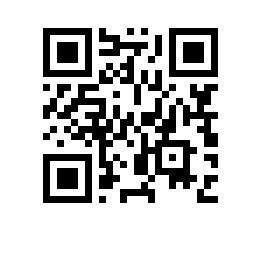 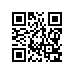 30.06.2021 № 6.18.1-01/300621-4О введении в действие Регламента установления преподавательских надбавок лучшим преподавателям НИУ ВШЭНа основании решения ученого совета НИУ ВШЭ от 28.05.2021, протокол № 5ПРИКАЗЫВАЮ:Ввести в действие Регламент установления преподавательских надбавок лучшим преподавателям в Национальном исследовательском университете «Высшая школа экономики» (приложение).Считать утратившими силу: Регламент установления преподавательских надбавок лучшим преподавателям в Национальном исследовательском университете «Высшая школа экономики», утвержденный ученым советом НИУ ВШЭ 29.04.2016, протокол № 05, и введенный в действие приказом НИУ ВШЭ от 25.05.2016 № 6.18.1-01/2505-06.Регламент установления преподавательских надбавок в Нижегородском филиале федерального государственного автономного образовательного учреждения высшего образования «Национальный исследовательский университет «Высшая школа экономики», утвержденный ученым советом НИУ ВШЭ 24.06.2016, протокол № 07, и введенный в действие приказом НИУ ВШЭ от 09.08.2016 № 6.18.1-01/0908-09.Регламент установления преподавательских надбавок в Пермском филиале федерального государственного автономного образовательного учреждения высшего образования «Национальный исследовательский университет «Высшая школа экономики», утвержденный ученым советом НИУ ВШЭ 24.06.2016, протокол № 07, и введенный в действие приказом НИУ ВШЭ от 09.08.2016 № 6.18.1-01/0908-09.Регламент установления преподавательских надбавок в Санкт-Петербургском филиале федерального государственного автономного образовательного учреждения высшего образования «Национальный исследовательский университет «Высшая школа экономики», утвержденный ученым советом НИУ ВШЭ 24.06.2016, протокол № 07, и введенный в действие приказом НИУ ВШЭ от 09.08.2016 № 6.18.1-01/0908-09.Ректор					 				          Я.И. Кузьминов